Hotel Help!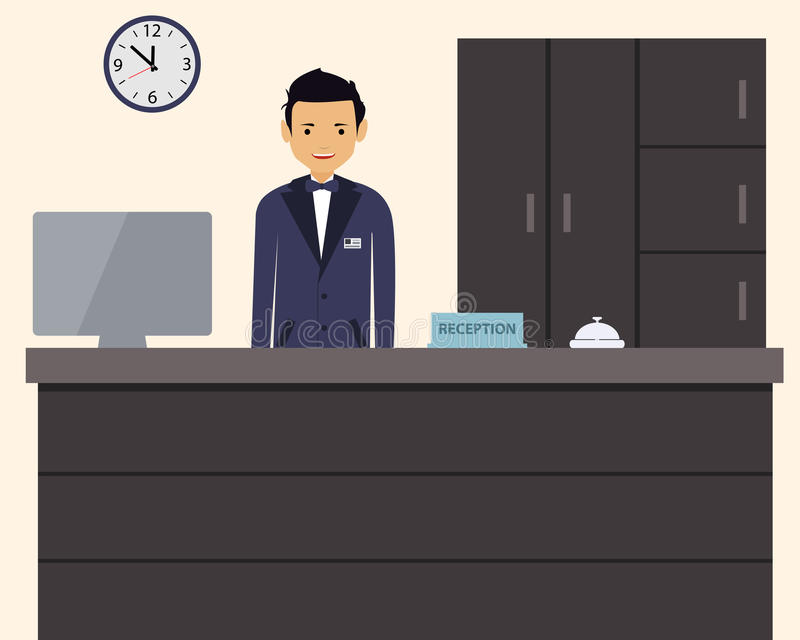 Here are a few of the nicest hotels in the world! They are very famous! Step 1: Match the correct solution from the Word Bank below to the complaint and write it in.Step 2: Make a dialogue! Pick your favorite hotel and fill in the dialogue. Clerk: Hello, this is _______________________ hotel. How can I help you?          		name of hotel Guest: Yes, hello. Can you help me? I have a problem with my room! Clerk: Oh, I am so sorry! Of course I can help. What is the problem? Guest: _____________________________________________________________________________.	. 			 						write the complaintClerk: I apologize for the trouble! _______________________________________________________.write the solutionGuest: Thank you very much. I really appreciate it. 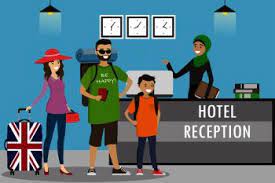 Clerk:  It’s my pleasure. Is there anything else you need help with? Guest: No, that is all. Clerk: Okay, have a nice day! Step 3: Find a partner and practice reading your dialogue! 1234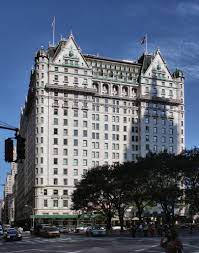 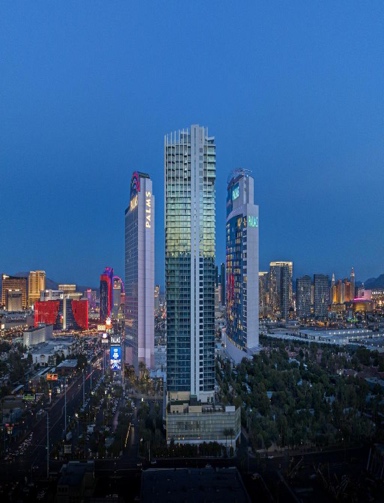 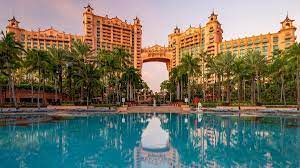 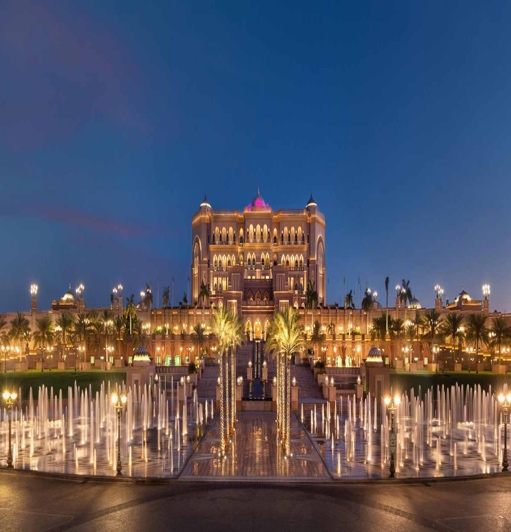 Name of HotelThe PlazaThe PalmsThe AtlantisThe Emirates PalaceComplaint The room is too small. The people next door are too loud!The shower doesn’t work. There aren’t any towels.Solution